基本信息基本信息 更新时间：2024-05-18 16:21  更新时间：2024-05-18 16:21  更新时间：2024-05-18 16:21  更新时间：2024-05-18 16:21 姓    名姓    名陈佳伟陈佳伟年    龄34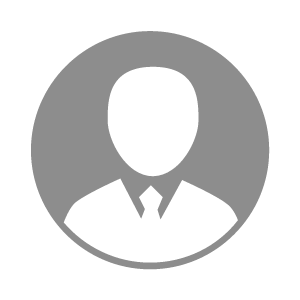 电    话电    话下载后可见下载后可见毕业院校湖北经济学院邮    箱邮    箱下载后可见下载后可见学    历本科住    址住    址湖北省鄂州市文化宫湖北省鄂州市文化宫期望月薪5000-10000求职意向求职意向主管会计主管会计主管会计主管会计期望地区期望地区湖北省/武汉市|湖北省/鄂州市|湖北省/咸宁市|湖北省/黄冈市湖北省/武汉市|湖北省/鄂州市|湖北省/咸宁市|湖北省/黄冈市湖北省/武汉市|湖北省/鄂州市|湖北省/咸宁市|湖北省/黄冈市湖北省/武汉市|湖北省/鄂州市|湖北省/咸宁市|湖北省/黄冈市教育经历教育经历就读学校：湖北经济学院 就读学校：湖北经济学院 就读学校：湖北经济学院 就读学校：湖北经济学院 就读学校：湖北经济学院 就读学校：湖北经济学院 就读学校：湖北经济学院 工作经历工作经历工作单位：湖北傲新银河生态农业有限公司 工作单位：湖北傲新银河生态农业有限公司 工作单位：湖北傲新银河生态农业有限公司 工作单位：湖北傲新银河生态农业有限公司 工作单位：湖北傲新银河生态农业有限公司 工作单位：湖北傲新银河生态农业有限公司 工作单位：湖北傲新银河生态农业有限公司 自我评价自我评价做事严谨认真、待人真诚做事严谨认真、待人真诚做事严谨认真、待人真诚做事严谨认真、待人真诚做事严谨认真、待人真诚做事严谨认真、待人真诚做事严谨认真、待人真诚其他特长其他特长